Ich möchte so sein wie Jesus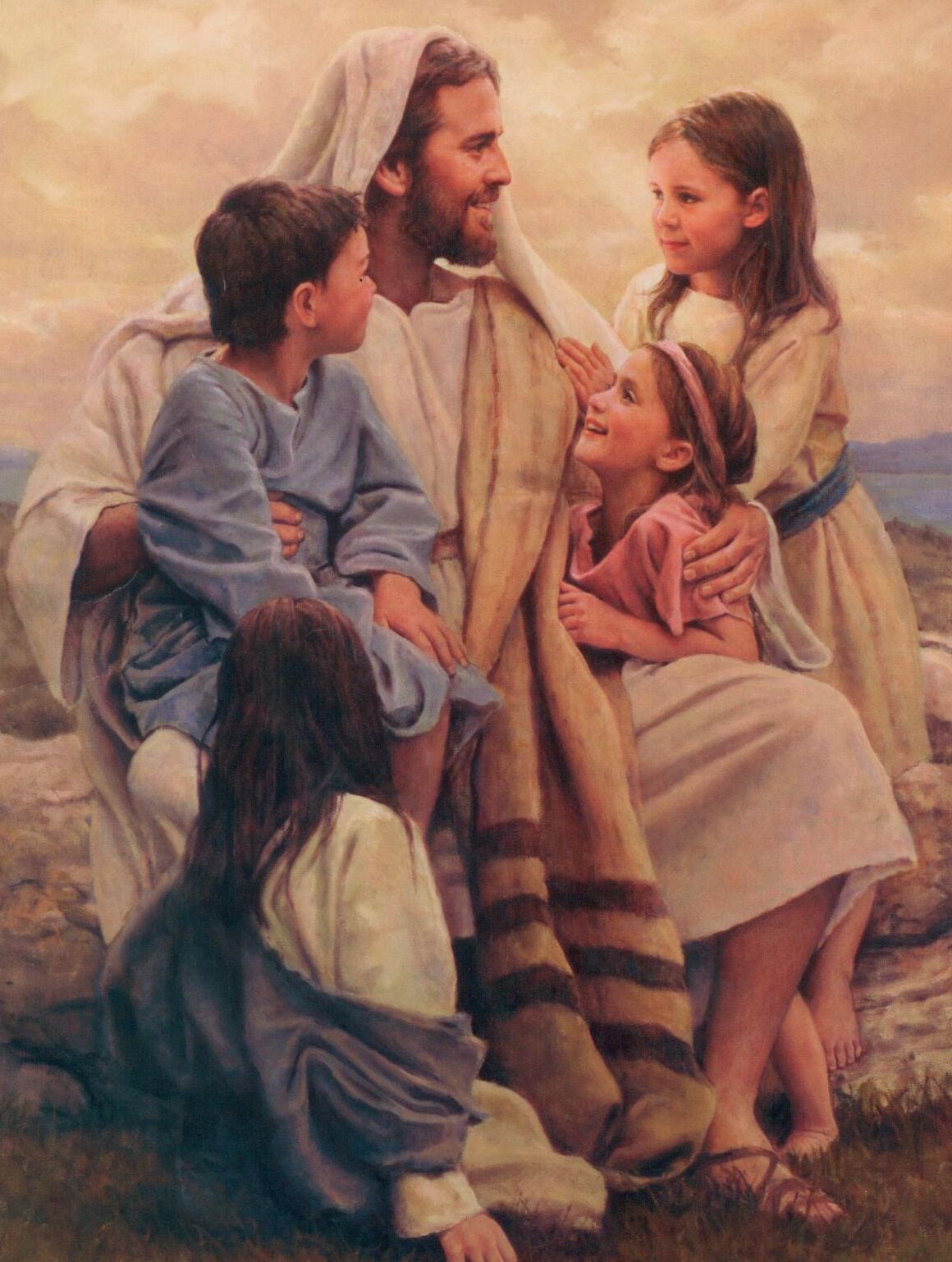 Will folgen ihm jeden Tagwill liebevoll sein wie Jesus 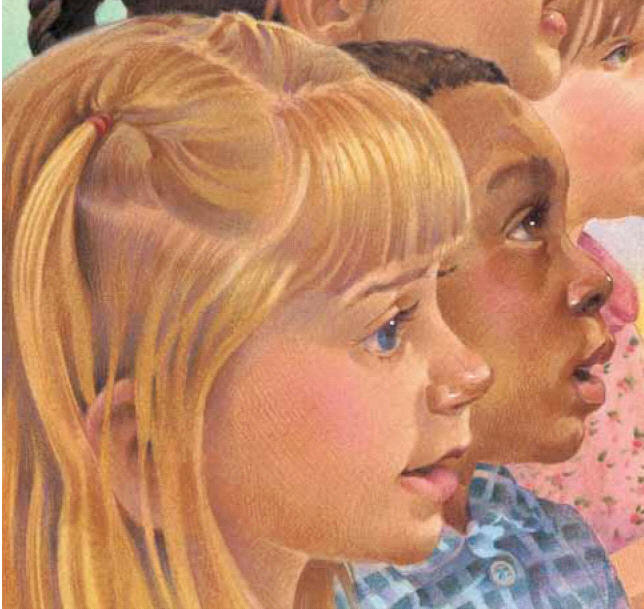 was immer ich tu und sagDoch sollt ich versucht sein 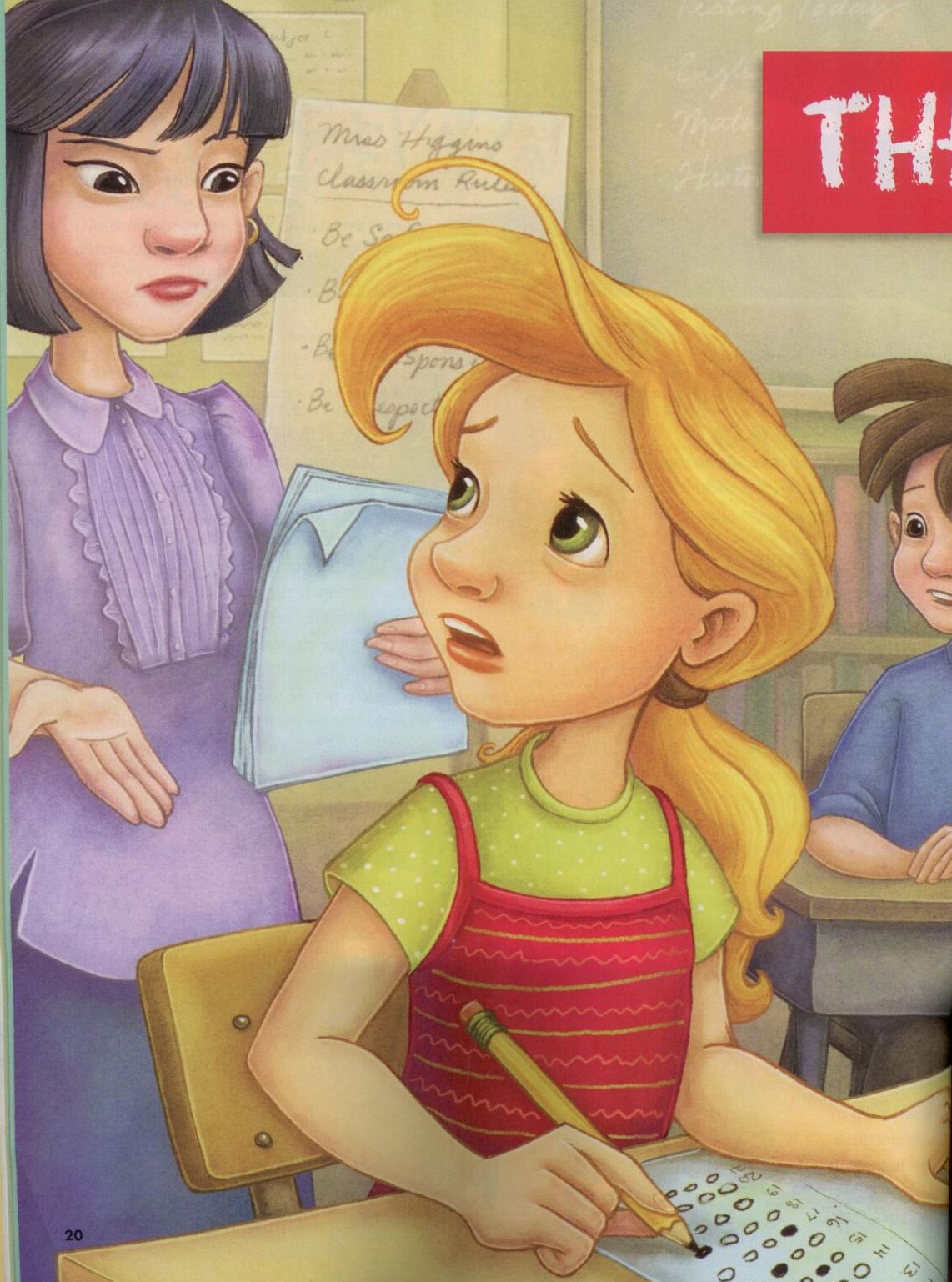 das Falsche zu tunkommt die leise Stimme, und sie lässt mich nicht ruhn Sie sagt: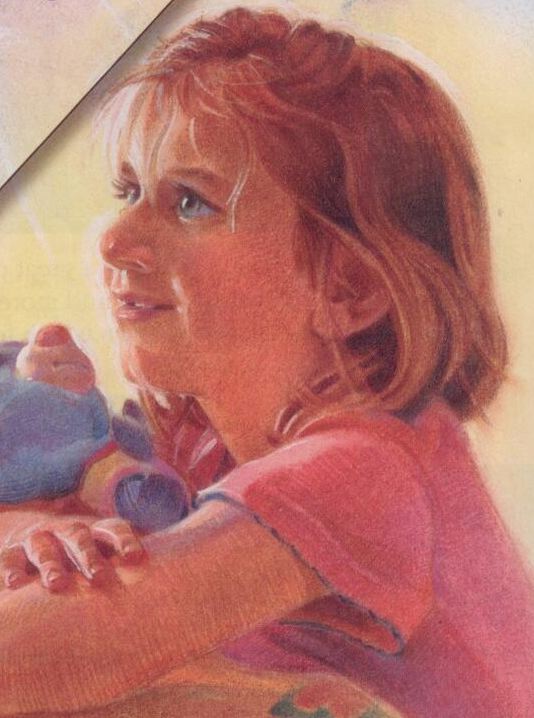 „Liebet einander, wie Jesus euch liebt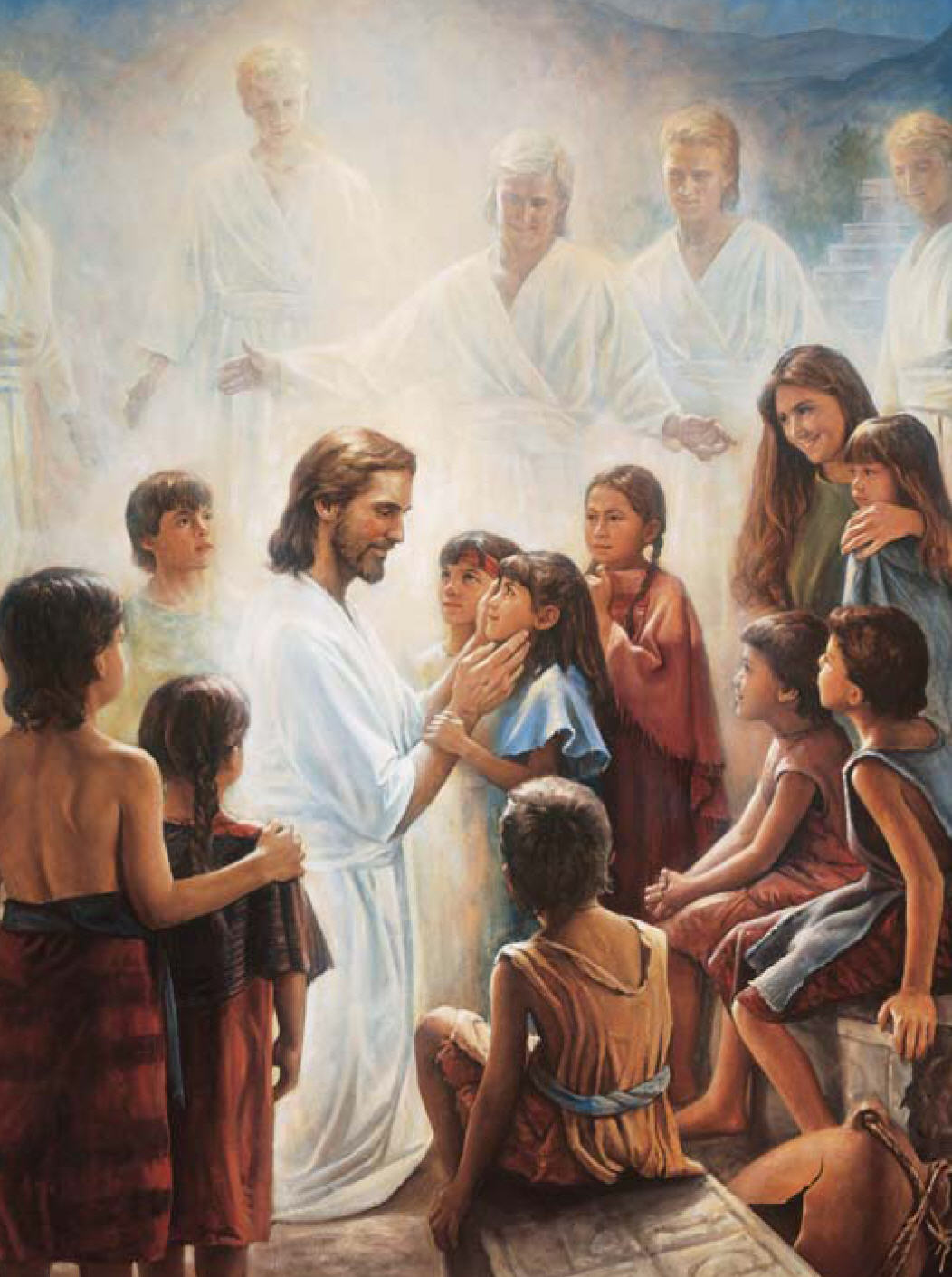 Seid immer freundlich bei dem was ihr tut 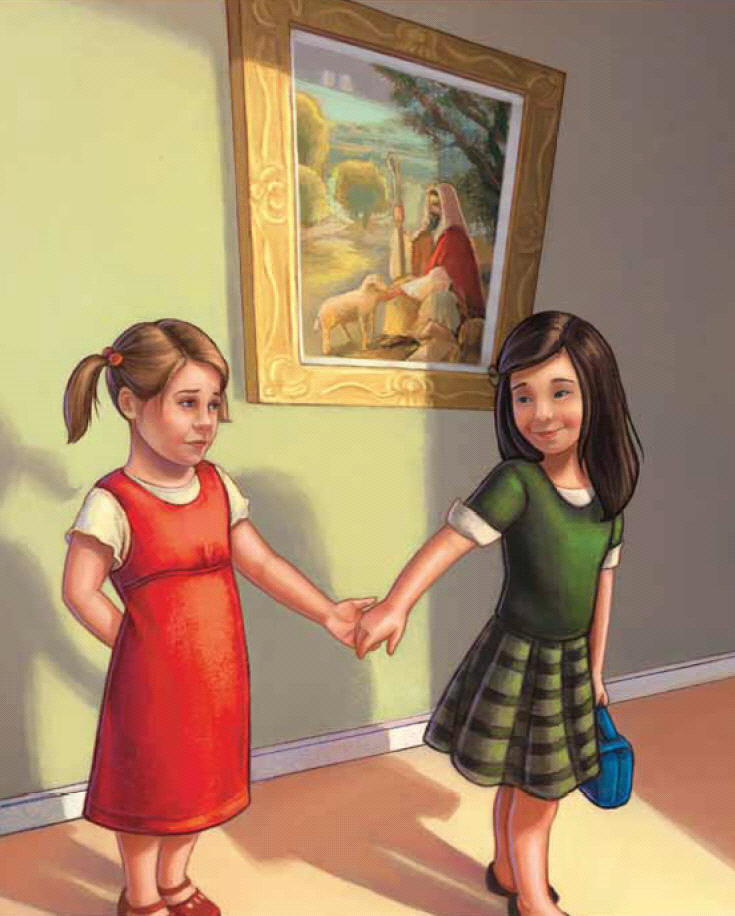 Im Denken und Handeln seid liebevoll stets: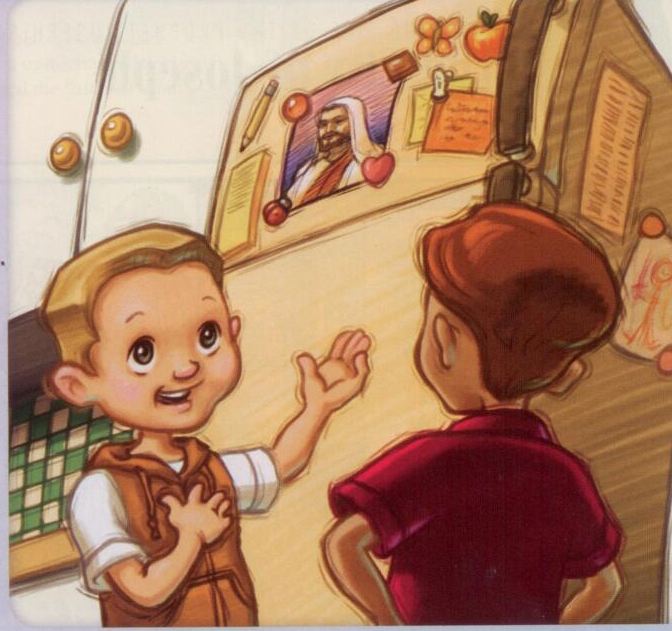 So hat es uns Jesus gelehrt.“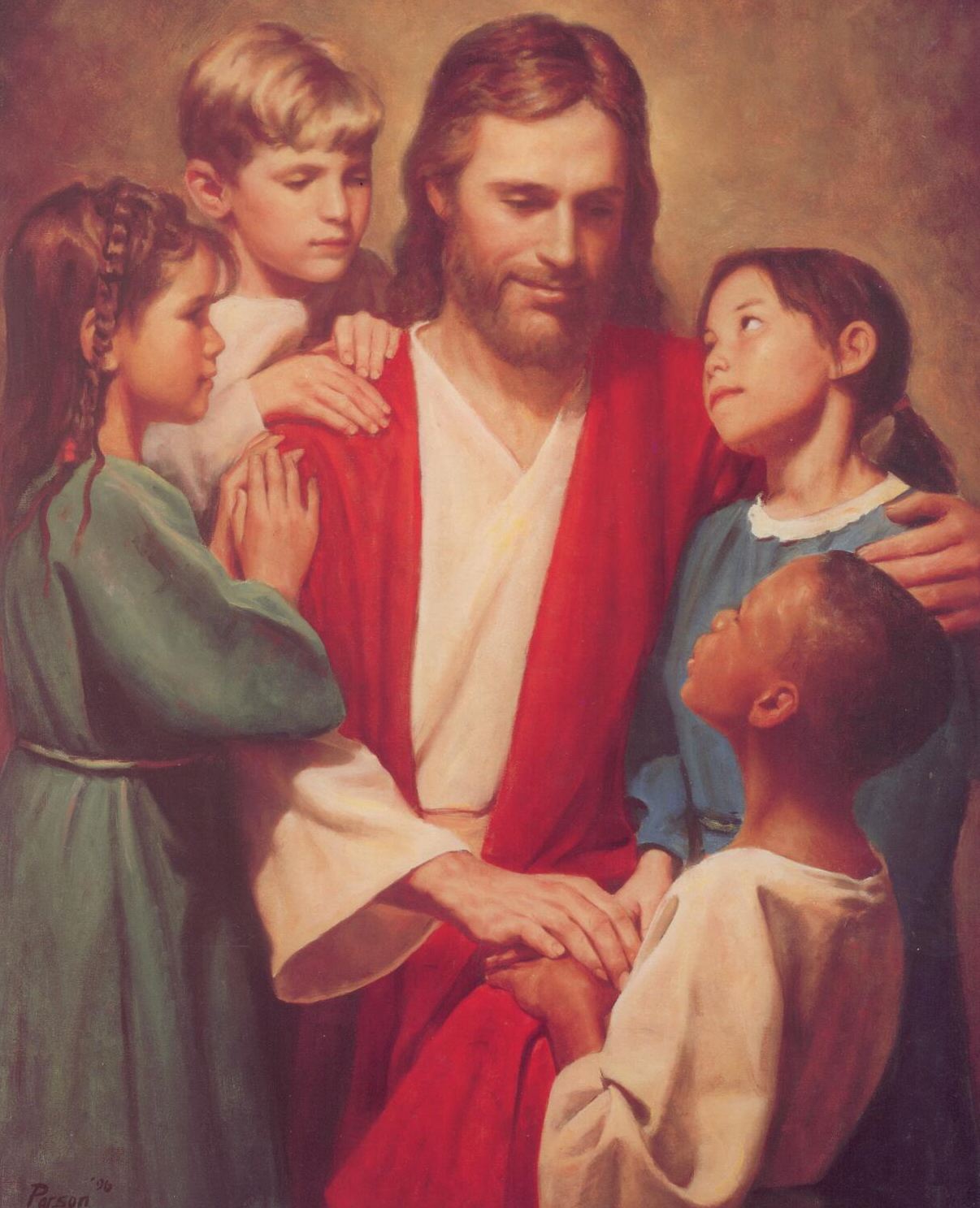 Ich will meinen Nächsten lieben 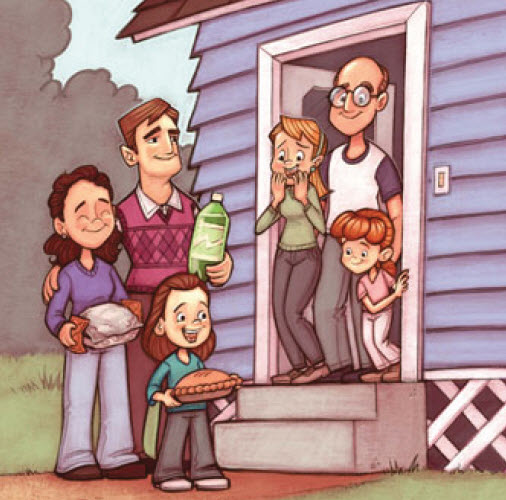 Lern, Freunden zu dienen gern 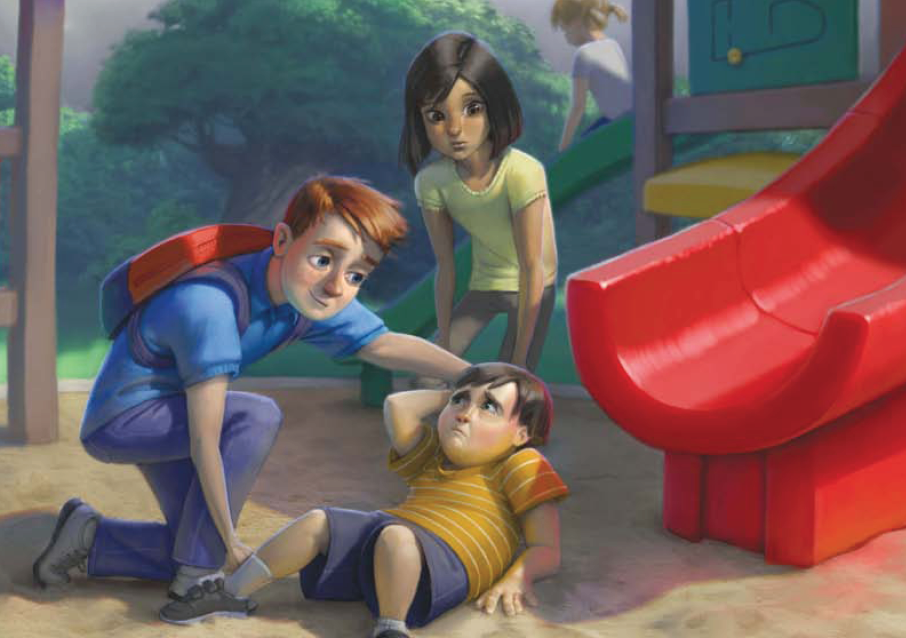 erwarte den frohen Tag schon, wenn Jesus wird wiederkehrn!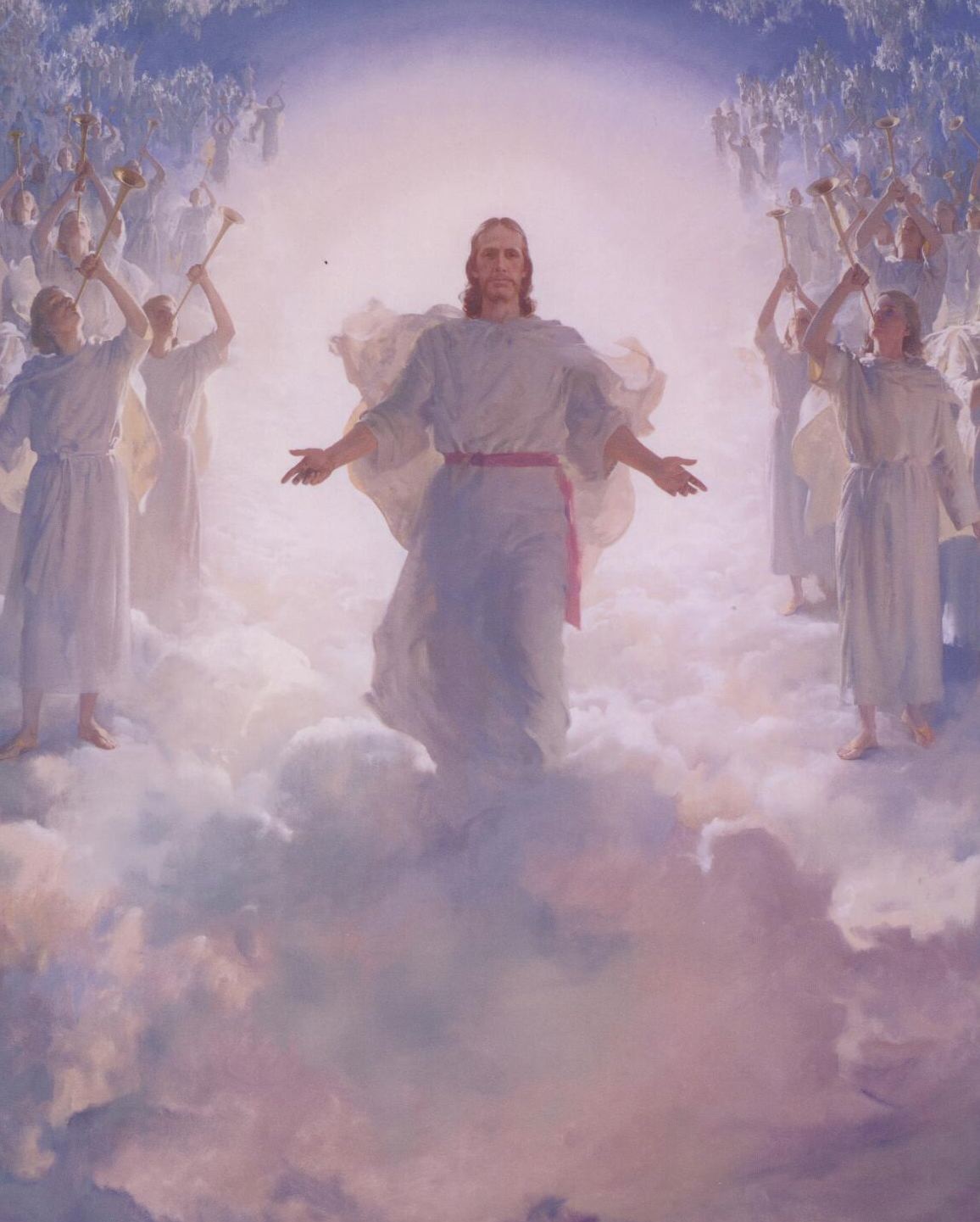 Wenn ich seine Lehren im Herzen bewahr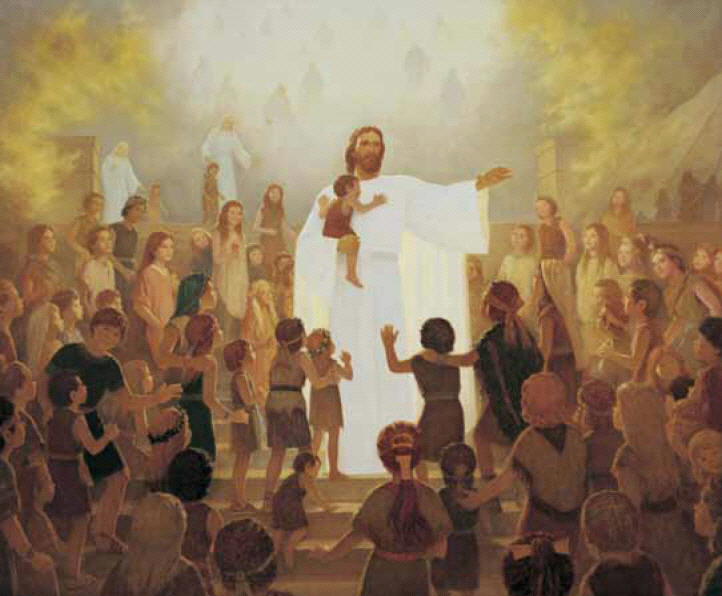 führt der Heilge Geist mich, und es ist wunderbar. Er sagt: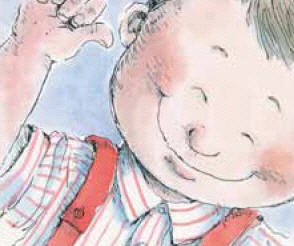 „Liebet einander, wie Jesus euch liebtSeid immer freundlich bei dem was ihr tut 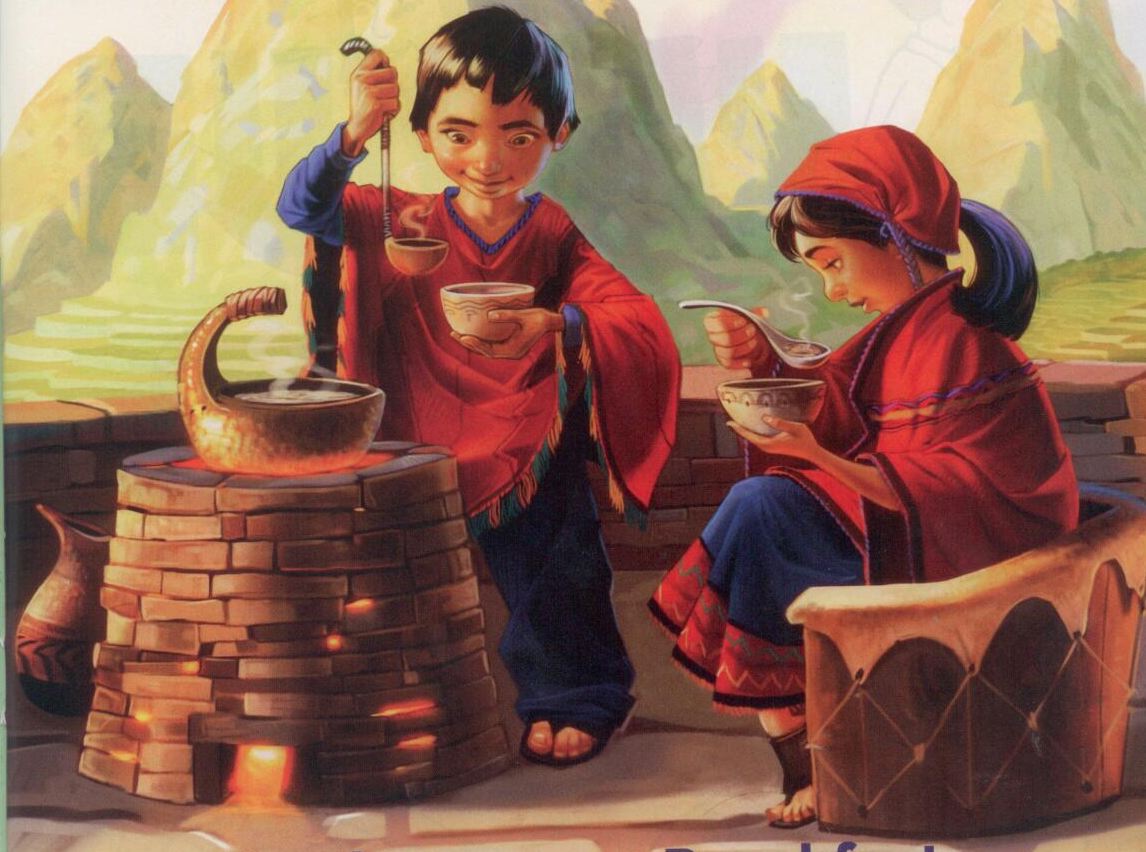 Im Denken und Handeln seid liebevoll stets: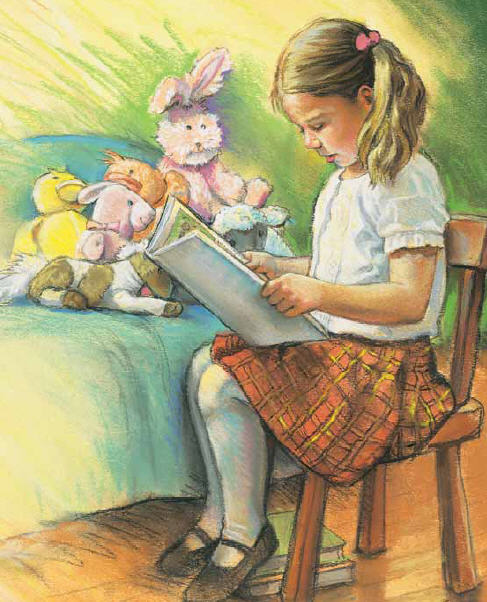 So hat es uns Jesus gelehrt.“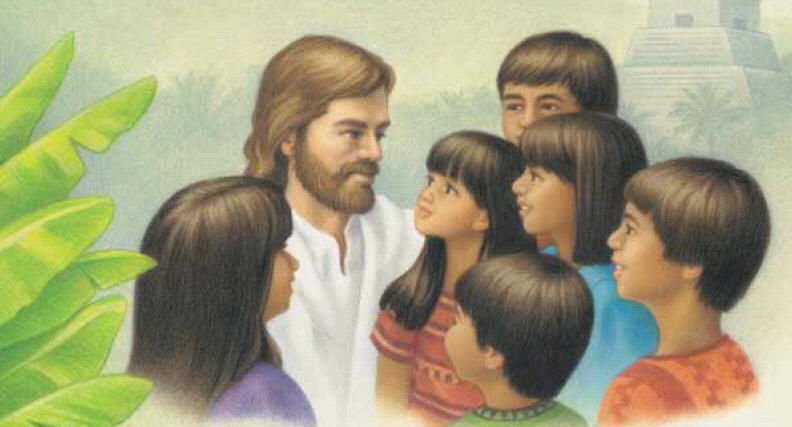 